Приложение к решению
Петриковского районного исполнительного комитета12.10.2020 № 1385_______МЕСТА обитания диких животных, относящихся к видам, включенным в Красную книгу Республики Беларусь, подлежащих передаче под охрану Петриковского лесхозаНазвание вида дикого животногоГраницы передаваемых под охрану мест обитания диких животных Площадь передаваемых под охрану мест обитания диких животных, гектаров Специальный режим охраны и использования передаваемых под охрану мест обитания диких животныхБольшой подорлик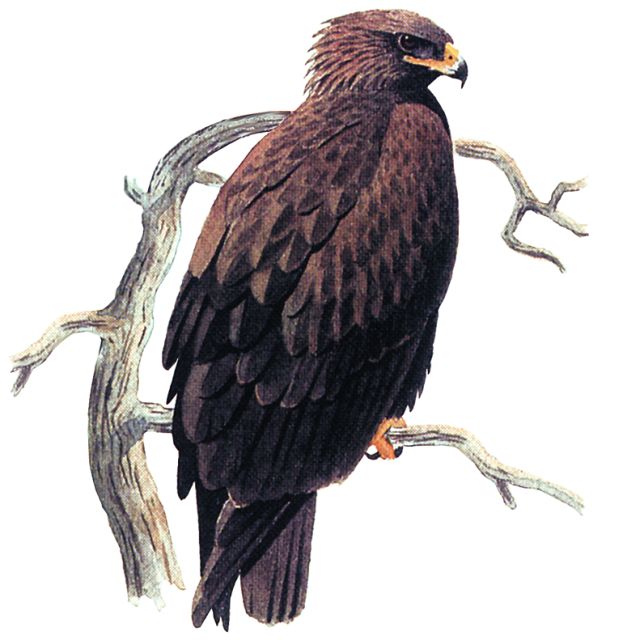 Выделы33,36,38-55,57-59 квартала 55,выделы 15,24-33,35-37,42-44 квартала 56 Кошевичского лесничества136,8Запрещается: в гнездовой период с 1 апреля по 15 августа осуществлять хозяйственную деятельность, приводящую к беспокойству птиц, гибели их гнезд и кладок: охоту, проведение лесосечных работ, заготовку живицы, второстепенных лесных ресурсов, побочное лесопользование, применение средств защиты растений посещение людьми за исключением мероприятий, связанных с охраной леса, проведением научных исследований и обеспечением охраны видов;проводить все виды рубок в выделах, входящих полностью или частично в зону с радиусом 200 м  от гнезда; проводить все виды рубок главного пользования в выделах, входящих полностью или частично в зону с радиусом от 200 м  до 500 м от гнезда; устраивать склады, места заправки и стоянки техники; осуществлять добычу торфа и сапропеля; проводить гидротехническую мелиорацию земель и иные работы по регулированию водного режима почв, поверхностных и грунтовых вод кроме работ по восстановлению нарушенного режима.Белоспинный дятел 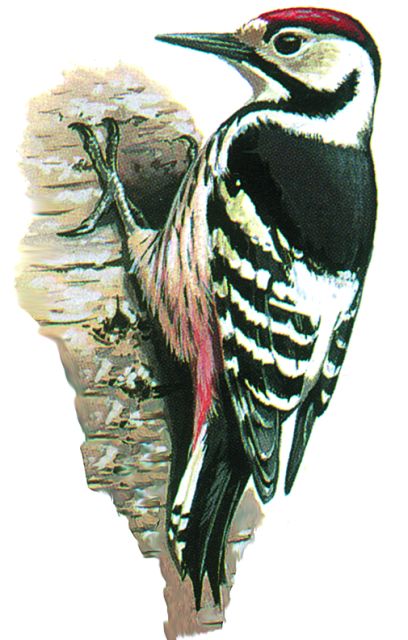 Выделы5,9,12-14,17,18квартала 3 Копаткевичского лесничества30,2Запрещается: в гнездовой период с 1 марта по 1 июля осуществлять хозяйственную деятельность, приводящую к беспокойству птиц, гибели их гнезд и кладок: охоту, проведение лесосечных работ, заготовку живицы, второстепенных лесных ресурсов, побочное лесопользование, применение средств защиты растений и всех видов удобрений, посещение людьми, за исключением мероприятий, связанных с охраной леса, проведением научных исследований и обеспечением охраны видов; проводить все виды рубок; проводить гидротехническую мелиорацию земель и иные работы по регулированию водного режима почв, поверхностных и грунтовых вод, кроме работ по восстановлению нарушенного режима.Белоспинный дятел Выделы 6,16-18квартала 7 Копаткевичского лесничества13,0Запрещается: в гнездовой период с 1 марта по 1 июля осуществлять хозяйственную деятельность, приводящую к беспокойству птиц, гибели их гнезд и кладок: охоту, проведение лесосечных работ, заготовку живицы, второстепенных лесных ресурсов, побочное лесопользование, применение средств защиты растений и всех видов удобрений, посещение людьми, за исключением мероприятий, связанных с охраной леса, проведением научных исследований и обеспечением охраны видов; проводить все виды рубок; проводить гидротехническую мелиорацию земель и иные работы по регулированию водного режима почв, поверхностных и грунтовых вод, кроме работ по восстановлению нарушенного режима.Белоспинный дятел Выдел 18,квартала 42,выделы 18,24 квартала 43,выделы 8,13 квартала 57,выделы 1,2 квартала 58 Сметаничского лесничества11,2Запрещается: в гнездовой период с 1 марта по 1 июля осуществлять хозяйственную деятельность, приводящую к беспокойству птиц, гибели их гнезд и кладок: охоту, проведение лесосечных работ, заготовку живицы, второстепенных лесных ресурсов, побочное лесопользование, применение средств защиты растений и всех видов удобрений, посещение людьми, за исключением мероприятий, связанных с охраной леса, проведением научных исследований и обеспечением охраны видов; проводить все виды рубок; проводить гидротехническую мелиорацию земель и иные работы по регулированию водного режима почв, поверхностных и грунтовых вод, кроме работ по восстановлению нарушенного режима.Белоспинный дятел Выделы20,28,51квартала 42 Бобрикского лесничества10,7Запрещается: в гнездовой период с 1 марта по 1 июля осуществлять хозяйственную деятельность, приводящую к беспокойству птиц, гибели их гнезд и кладок: охоту, проведение лесосечных работ, заготовку живицы, второстепенных лесных ресурсов, побочное лесопользование, применение средств защиты растений и всех видов удобрений, посещение людьми, за исключением мероприятий, связанных с охраной леса, проведением научных исследований и обеспечением охраны видов; проводить все виды рубок; проводить гидротехническую мелиорацию земель и иные работы по регулированию водного режима почв, поверхностных и грунтовых вод, кроме работ по восстановлению нарушенного режима.Белоспинный дятел Квартал 44кроме выделов 1,2,4,10 Колковскоголесничества41,9Запрещается: в гнездовой период с 1 марта по 1 июля осуществлять хозяйственную деятельность, приводящую к беспокойству птиц, гибели их гнезд и кладок: охоту, проведение лесосечных работ, заготовку живицы, второстепенных лесных ресурсов, побочное лесопользование, применение средств защиты растений и всех видов удобрений, посещение людьми, за исключением мероприятий, связанных с охраной леса, проведением научных исследований и обеспечением охраны видов; проводить все виды рубок; проводить гидротехническую мелиорацию земель и иные работы по регулированию водного режима почв, поверхностных и грунтовых вод, кроме работ по восстановлению нарушенного режима.Белоспинный дятел Выделы17,28,29,38,39,79,84,85квартала 26 Комаровичского лесничества23,3Запрещается: в гнездовой период с 1 марта по 1 июля осуществлять хозяйственную деятельность, приводящую к беспокойству птиц, гибели их гнезд и кладок: охоту, проведение лесосечных работ, заготовку живицы, второстепенных лесных ресурсов, побочное лесопользование, применение средств защиты растений и всех видов удобрений, посещение людьми, за исключением мероприятий, связанных с охраной леса, проведением научных исследований и обеспечением охраны видов; проводить все виды рубок; проводить гидротехническую мелиорацию земель и иные работы по регулированию водного режима почв, поверхностных и грунтовых вод, кроме работ по восстановлению нарушенного режима.Белоспинный дятел Выделы18,23,51квартала 49 Копаткевичского лесничества15,2Запрещается: в гнездовой период с 1 марта по 1 июля осуществлять хозяйственную деятельность, приводящую к беспокойству птиц, гибели их гнезд и кладок: охоту, проведение лесосечных работ, заготовку живицы, второстепенных лесных ресурсов, побочное лесопользование, применение средств защиты растений и всех видов удобрений, посещение людьми, за исключением мероприятий, связанных с охраной леса, проведением научных исследований и обеспечением охраны видов; проводить все виды рубок; проводить гидротехническую мелиорацию земель и иные работы по регулированию водного режима почв, поверхностных и грунтовых вод, кроме работ по восстановлению нарушенного режима.Белоспинный дятел Выделы19-20,24-26,50квартала 49 Копаткевичского лесничества12,1Запрещается: в гнездовой период с 1 марта по 1 июля осуществлять хозяйственную деятельность, приводящую к беспокойству птиц, гибели их гнезд и кладок: охоту, проведение лесосечных работ, заготовку живицы, второстепенных лесных ресурсов, побочное лесопользование, применение средств защиты растений и всех видов удобрений, посещение людьми, за исключением мероприятий, связанных с охраной леса, проведением научных исследований и обеспечением охраны видов; проводить все виды рубок; проводить гидротехническую мелиорацию земель и иные работы по регулированию водного режима почв, поверхностных и грунтовых вод, кроме работ по восстановлению нарушенного режима.Черный аист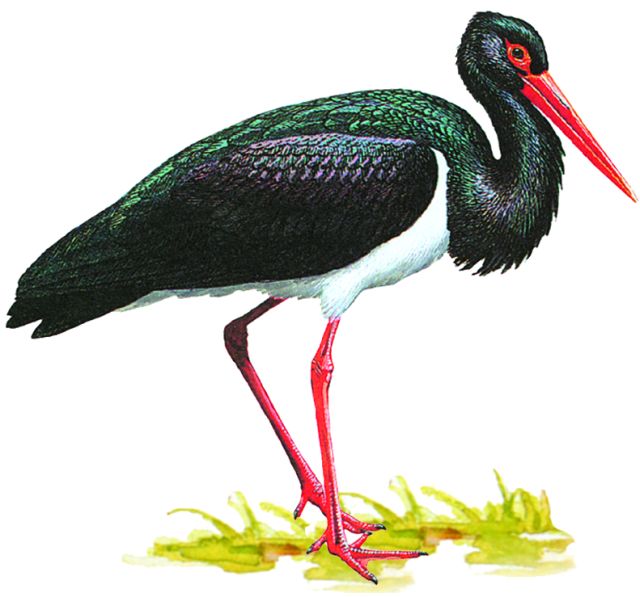 Выдел 14 квартала 233,выделы 5,9-12 квартала 234,выделы 4-5 квартала 249,выделы1-4,7,12,16,18,19 квартала 250Петриковского лесничества45,8Запрещается: в гнездовой период с 1 апреля по 15 августа осуществлять хозяйственную деятельность, приводящую к беспокойству птиц, гибели их гнезд и кладок: охоту, проведение лесосечных работ, заготовку живицы, второстепенных лесных ресурсов, побочное лесопользование, прогон и выпас сельскохозяйственных животных, организацию летних лагерей для них; применение средств защиты растений и всех видов удобрений, посещение людьми, за исключением мероприятий, связанных с охраной леса, проведением научных исследований и обеспечением охраны видов; проводить все виды рубок главного и промежуточного пользования за исключением выборочных санитарных рубок, проводимых во внегнездовой период; производить вырубку деревьев с гнёздами на землях вне лесного фонда; устраивать склады, места заправки и стоянки техники; проводить гидротехническую мелиорацию земель и иные работы по регулированию водного режима почв, поверхностных и грунтовых вод, кроме работ по восстановлению нарушенного режима.Черный аистВыделы5,8,15-18квартала 42,выделы16-18,23-25квартала 43,выделы7,8,13-14квартала 57,выделы1-3,14квартала 58 Сметаничского лесничества65,6Запрещается: в гнездовой период с 1 апреля по 15 августа осуществлять хозяйственную деятельность, приводящую к беспокойству птиц, гибели их гнезд и кладок: охоту, проведение лесосечных работ, заготовку живицы, второстепенных лесных ресурсов, побочное лесопользование, прогон и выпас сельскохозяйственных животных, организацию летних лагерей для них; применение средств защиты растений и всех видов удобрений, посещение людьми, за исключением мероприятий, связанных с охраной леса, проведением научных исследований и обеспечением охраны видов; проводить все виды рубок главного и промежуточного пользования за исключением выборочных санитарных рубок, проводимых во внегнездовой период; производить вырубку деревьев с гнёздами на землях вне лесного фонда; устраивать склады, места заправки и стоянки техники; проводить гидротехническую мелиорацию земель и иные работы по регулированию водного режима почв, поверхностных и грунтовых вод, кроме работ по восстановлению нарушенного режима.Болотная черепаха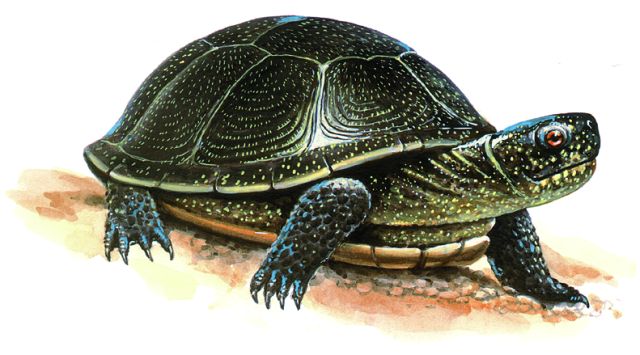 Выделы15,27,35-37,57 квартала 10,выделы28,34,39-42 квартала 16,выделы 3-8,10-49 квартала 23 Птичского лесничества209,0В акватории водотоков и водоемов, мест обитания вида, взятых под охрану, запрещается: осуществлять строительство водохозяйственных сооружений и устройств; проводить спрямление и обвалование рек, дноуглубительные работы; осуществлять сброс сточных, дренажных и карьерных вод, а также вод, отводимых с прудовых хозяйств и с разрабатываемых торфяных месторождений; осуществлять уничтожение или добычу водных растений; осуществлять устройство водозаборов; осуществлять организацию и ведение промыслового и любительского рыболовства; применять удерживающие орудия рыболовства, в том числе самодельные (ручной работы) традиционные национальные орудия лова рыбы – буч, кош, морда, коробка, верша, нерет, вентерь и мережа; В пределах водоохранных зон водотоков и водоемов, взятых под охрану, а также местах откладки яиц, запрещается: проводить гидротехническую мелиорацию земель и иные работы по регулированию водного режима почв, поверхностных и грунтовых вод, кроме работ по восстановлению нарушенного режима; осуществлять добычу полезных ископаемых и производство других работ, связанных с пользованием недрами; нарушать естественный почвенный покров, за исключением проведения работ по охране и защите лесного фонда; проводить сплошные рубки главного пользования; использовать гусеничные машины, устраивать склады, места заправки и стоянки техники; создавать лесные культуры на нелесных землях; выжигать сухую растительность и её остатки на корню, за исключением научно обоснованных работ по выжиганию сухой растительности и её остатков на корню, тростника, камыш и других зарослей дикорастущих растений; применять ядохимикаты; применять все виды удобрений; осуществлять прогон и выпас сельскохозяйственных животных, организацию летних лагерей для них, устройство водопоев.Болотная черепахаВыделы1-5,14,15,19-23,27,35,36,38,39,40 квартала 7,выделы 1-12,14,16,17,22-25,27,30-35,38,39 квартала 11 Птичского лесничества101,2В акватории водотоков и водоемов, мест обитания вида, взятых под охрану, запрещается: осуществлять строительство водохозяйственных сооружений и устройств; проводить спрямление и обвалование рек, дноуглубительные работы; осуществлять сброс сточных, дренажных и карьерных вод, а также вод, отводимых с прудовых хозяйств и с разрабатываемых торфяных месторождений; осуществлять уничтожение или добычу водных растений; осуществлять устройство водозаборов; осуществлять организацию и ведение промыслового и любительского рыболовства; применять удерживающие орудия рыболовства, в том числе самодельные (ручной работы) традиционные национальные орудия лова рыбы – буч, кош, морда, коробка, верша, нерет, вентерь и мережа; В пределах водоохранных зон водотоков и водоемов, взятых под охрану, а также местах откладки яиц, запрещается: проводить гидротехническую мелиорацию земель и иные работы по регулированию водного режима почв, поверхностных и грунтовых вод, кроме работ по восстановлению нарушенного режима; осуществлять добычу полезных ископаемых и производство других работ, связанных с пользованием недрами; нарушать естественный почвенный покров, за исключением проведения работ по охране и защите лесного фонда; проводить сплошные рубки главного пользования; использовать гусеничные машины, устраивать склады, места заправки и стоянки техники; создавать лесные культуры на нелесных землях; выжигать сухую растительность и её остатки на корню, за исключением научно обоснованных работ по выжиганию сухой растительности и её остатков на корню, тростника, камыш и других зарослей дикорастущих растений; применять ядохимикаты; применять все виды удобрений; осуществлять прогон и выпас сельскохозяйственных животных, организацию летних лагерей для них, устройство водопоев.Болотная черепахаВыделы 27,31-33,41-45,47-50,53,55-58,60,71,72,75,76,89-96квартала 47,выделы 13-16,19 квартала 63Копаткевичского лесничества48,4В акватории водотоков и водоемов, мест обитания вида, взятых под охрану, запрещается: осуществлять строительство водохозяйственных сооружений и устройств; проводить спрямление и обвалование рек, дноуглубительные работы; осуществлять сброс сточных, дренажных и карьерных вод, а также вод, отводимых с прудовых хозяйств и с разрабатываемых торфяных месторождений; осуществлять уничтожение или добычу водных растений; осуществлять устройство водозаборов; осуществлять организацию и ведение промыслового и любительского рыболовства; применять удерживающие орудия рыболовства, в том числе самодельные (ручной работы) традиционные национальные орудия лова рыбы – буч, кош, морда, коробка, верша, нерет, вентерь и мережа; В пределах водоохранных зон водотоков и водоемов, взятых под охрану, а также местах откладки яиц, запрещается: проводить гидротехническую мелиорацию земель и иные работы по регулированию водного режима почв, поверхностных и грунтовых вод, кроме работ по восстановлению нарушенного режима; осуществлять добычу полезных ископаемых и производство других работ, связанных с пользованием недрами; нарушать естественный почвенный покров, за исключением проведения работ по охране и защите лесного фонда; проводить сплошные рубки главного пользования; использовать гусеничные машины, устраивать склады, места заправки и стоянки техники; создавать лесные культуры на нелесных землях; выжигать сухую растительность и её остатки на корню, за исключением научно обоснованных работ по выжиганию сухой растительности и её остатков на корню, тростника, камыш и других зарослей дикорастущих растений; применять ядохимикаты; применять все виды удобрений; осуществлять прогон и выпас сельскохозяйственных животных, организацию летних лагерей для них, устройство водопоев.Болотная черепахаКварталы 61,62 Колковского лесничества180,6В акватории водотоков и водоемов, мест обитания вида, взятых под охрану, запрещается: осуществлять строительство водохозяйственных сооружений и устройств; проводить спрямление и обвалование рек, дноуглубительные работы; осуществлять сброс сточных, дренажных и карьерных вод, а также вод, отводимых с прудовых хозяйств и с разрабатываемых торфяных месторождений; осуществлять уничтожение или добычу водных растений; осуществлять устройство водозаборов; осуществлять организацию и ведение промыслового и любительского рыболовства; применять удерживающие орудия рыболовства, в том числе самодельные (ручной работы) традиционные национальные орудия лова рыбы – буч, кош, морда, коробка, верша, нерет, вентерь и мережа; В пределах водоохранных зон водотоков и водоемов, взятых под охрану, а также местах откладки яиц, запрещается: проводить гидротехническую мелиорацию земель и иные работы по регулированию водного режима почв, поверхностных и грунтовых вод, кроме работ по восстановлению нарушенного режима; осуществлять добычу полезных ископаемых и производство других работ, связанных с пользованием недрами; нарушать естественный почвенный покров, за исключением проведения работ по охране и защите лесного фонда; проводить сплошные рубки главного пользования; использовать гусеничные машины, устраивать склады, места заправки и стоянки техники; создавать лесные культуры на нелесных землях; выжигать сухую растительность и её остатки на корню, за исключением научно обоснованных работ по выжиганию сухой растительности и её остатков на корню, тростника, камыш и других зарослей дикорастущих растений; применять ядохимикаты; применять все виды удобрений; осуществлять прогон и выпас сельскохозяйственных животных, организацию летних лагерей для них, устройство водопоев.Гребенчатый тритон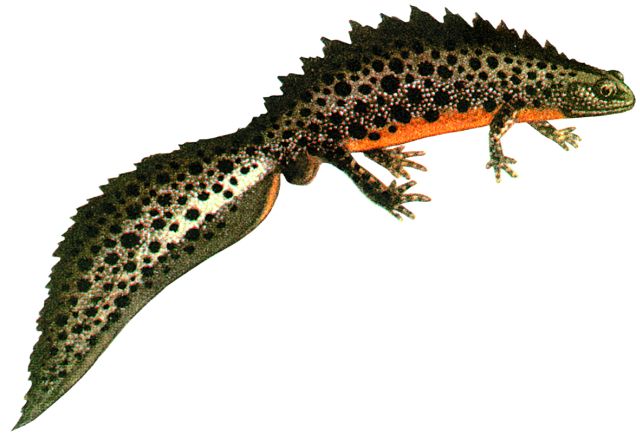 Выделы37-39,49,50,53,57квартала 42,выделы3,5-8,13,16,18-23квартала 56Бобрикскоголесничества 29,1В пределах мест наземного обитания, взятых под охрану, запрещается: проводить гидротехническую мелиорацию земель и иные работы по регулированию водного режима почв, кроме работ по восстановлению нарушенного режима (данный запрет не распространяется на земли действующих мелиоративных систем); проводить сплошные рубки главного пользования; проводить вырубку деревьев широколиственных пород и ольхи при проведении иных видов рубок; использовать гусеничные машины, устраивать склады, места заправки и стоянки техники; сжигать порубочные остатки заготавливаемой древесины, за исключением сжигания порубочных остатков в очагах вредителей и болезней леса; выжигать сухую растительность и её остатки на корню, за исключением выполнения научно обоснованных работ по выжиганию сухой растительности и её остатков на корню, тростника, камыша и других зарослей дикорастущих растений; осуществлять прогон и выпас сельскохозяйственных животных, организацию летних лагерей для них; применять ядохимикаты; применять все виды удобрений; размещать твёрдые бытовые отходы.В акватории взятых под охрану водоёмов и водотоков, в пределах которых происходит размножение вида запрещается: осуществлять сброс сточных, дренажных и карьерных вод, а также вод, отводимых с прудовых хозяйств и с разрабатываемых торфяных месторождений; изменять структуру (морфологию) водоёмов и водотоков (очертание, глубину, уклон береговой линии) за исключением научно-обоснованных мероприятий по восстановлению гидрологического режима; осуществлять устройство скотопрогонов и мест водопоя сельскохозяйственных животных; осуществлять любительский лов рыбы; проводить зарыбление.Восковик пестряк изменчивый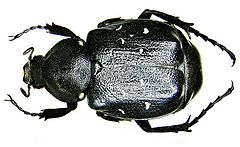 Выдел 10квартала 74, выделы 15,16 квартала 75 Птичскоголесничества 26,4Запрещается:проводить все виды рубок на землях лесного фонда; проводить рубку деревьев широколиственных пород, осины, тополя VII класс возраста, а также усохших деревьев, заселённых личинками вида на землях иных категорий; сжигать порубочные остатки заготавливаемой древесины; выжигать сухую растительность и её остатки на корню, за исключением выполнения научно обоснованных работ по выжиганию сухой растительности и её остатков на корню, тростника, камыша и других зарослей дикорастущих растений; применять химические средства защиты растений; применять все виды удобрений.Коростель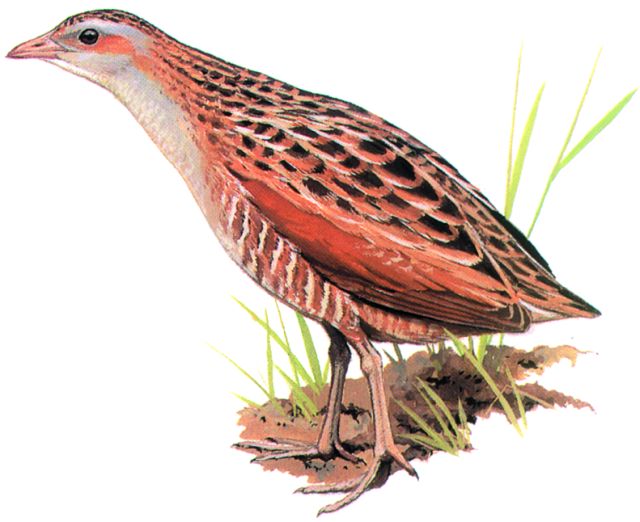 Выдел 10 квартала 82 Мышанского лесничества30,9Запрещается: в гнездовой период с 15 апреля по 1 июля осуществлять хозяйственную деятельность, приводящую к беспокойству птиц, гибели их гнезд и кладок: охоту, сенокошение, прогон сельскохозяйственных животных и организацию лагерей для них, применение средств защиты растений и всех видов удобрений; проводить гидротехническую мелиорацию земель и иные работы по регулированию водного режима почв, поверхностных и грунтовых вод кроме работ по восстановлению нарушенного режима (данный запрет не распространяется на земли действующих мелиоративных систем); допускать перевыпас сельскохозяйственных животных и образование скотопрогонных троп на землях сельскохозяйственного назначения. Количество голов крупного рогатого скота не должно превышать нормы допустимой нагрузки на пастбища, приведённые в Таблице 1. Таблица 1 – Норма допустимой нагрузки на пастбища в зависимости от времени и системы выпаса крупного рогатого скотавыжигать сухую растительность и её остатки на корню, за исключением выполнения научно обоснованных работ по выжиганию сухой растительности и её остатков на корню, тростника, камыша и других зарослей дикорастущих растений; создавать лесные культуры на нелесных землях.Серый журавль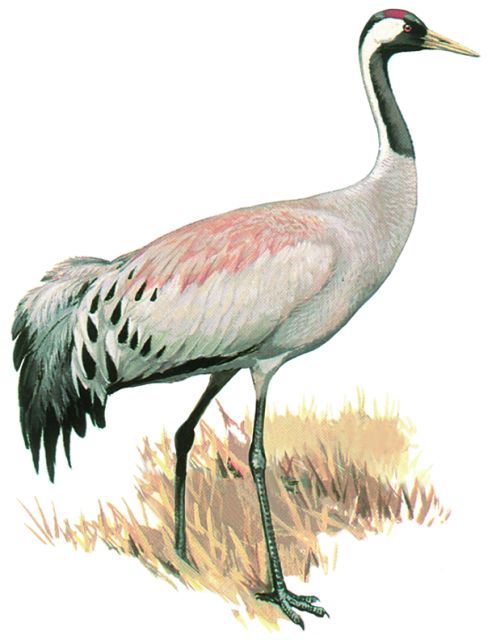 Выделы 10-13 квартала 49Копаткевичского лесничество11,2Запрещается:  в гнездовой период с 15 апреля по 15 июля осуществлять хозяйственную деятельность, приводящую к беспокойству птиц, гибели их гнезд и кладок; охоту, проведение лесосечных работ, заготовку второстепенных лесных ресурсов, побочное лесопользование, прогон скота.Барсук 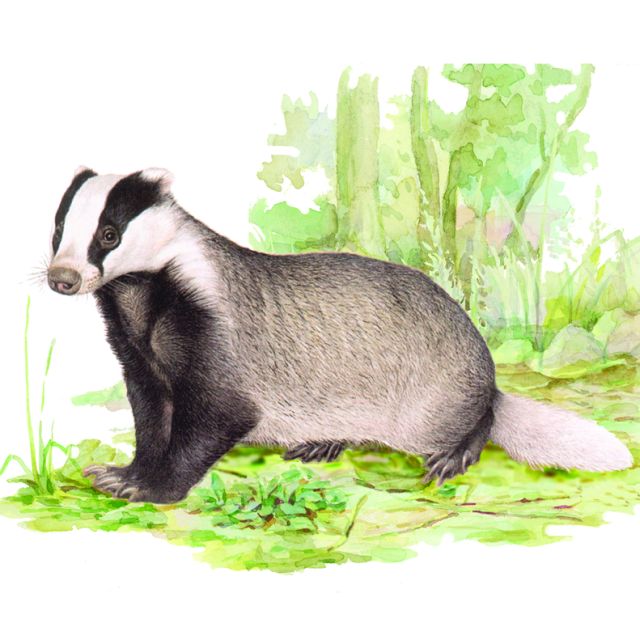 Выделы 15-19, 22-25, 27-32 квартала 53,Копаткевичского лесничество51,7 Запрещается: проводить гидротехническую мелиорацию земель и иные работы по регулированию водного режима почв, поверхностных и грунтовых вод, кроме работ по восстановлению нарушенного режима; разрушать норы барсука;нарушать естественный почвенный покров, за исключением работ по охране и защите лесного фонда; проводить все виды рубок, уборку бурелома, ветровала, валежника; размещать объекты для хранения/захоронения твердых бытовых отходов; находится с собаками, проводить охоту с капканами и ловушками, установленными на земле; применять химические средства защиты растений; применять все виды удобрений.